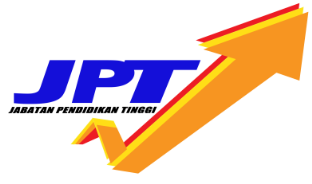 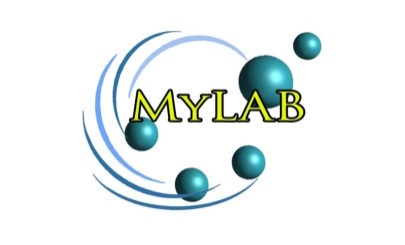 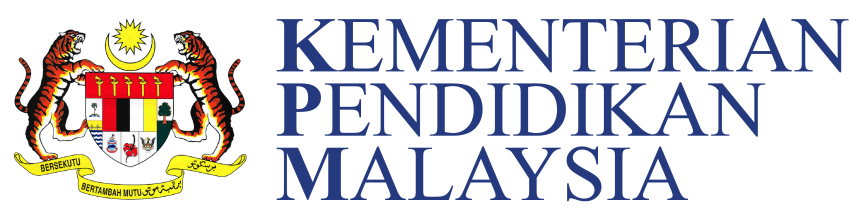 BORANG RINGKASAN PERMOHONAN PROJEK  MALAYSIA LABORATORIES FOR ACADEMIA-BUSINESS COLLABORATION (MyLAB) 1/2018(Pindaan Tahun 2018)JABATAN PENDIDIKAN TINGGI KEMENTERIAN PENDIDIKAN MALAYSIA Nama IPT Peneraju			:	_______________________________________	No. Telefon (person in charge)	:	Nama; __________________ Telefon; ___________________Sila sertakan nombor telefon person in charge bagi permohonan program MyLAB untuk urusan follow-up oleh urus setia MyLAB.Borang ringkasan permohonan ini perlu diisi oleh RMC IPT berkaitan. BILBIDANG TUJAHANNAMA KETUA PROJEKJAWATAN KETUA PROJEKTEMPOH PROJEK(BULAN) PERUNTUKAN YANG DIPOHONIPT KOLABORASI (SENARAIKAN)INDUSTRI KOLABORASITAJUK SUB-PROJEK & BILANGAN SUB-PROJEK DI BAWAH SETIAP PROJEK1.2.1.